OLAĞAN GENEL KURUL TOPLANTISINDAN SONRA YÖNETİM KURULU GÖREV TAKSİMİ İÇİN YÖNETİM KURULU KARARI 	            Tarih       : ………………		Saat :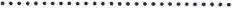 Karar No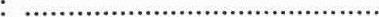 5362 sayılı Esnaf ve Sanatkarlar Meslek Kuruluşları Kanunu'nun 43 'üncü maddesine göre belirlenen gündem ile, Odamızın ………… 'ncı Olağan Genel Kurul Toplantısı ………/ ………/ ……… tarihinde ……………. günü, Saat : ……... ........'da yapılmıştır.5362 sayılı Kanunun 54/3 'üncü maddesi gereğince; yapılan Olağan Genel Kurulda Odamız Yönetim Kurulu üyeliğine seçilen ; …………………… , ……………………… , ……………………….. Başkan Vekilliğine aday olarak gösterilmişler ve yapılan oylama sonucunda ……………………. oybirliği ve/veya oy çokluğu ile Odamız Başkan Vekilliğine seçilmiştir.